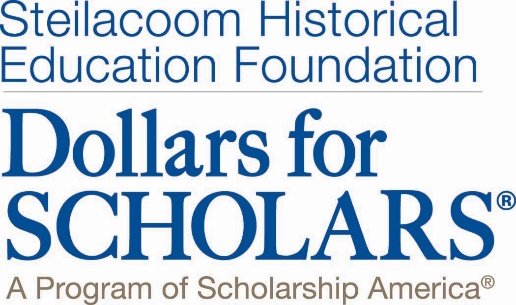       All scholarships will be awarded based on            Steilacoom Historical Education Foundation (SHEF) Scholarships –Several of various amounts, minimum is $750.00John Anderson Scholarships -- $550 eachDuPont Lions Scholarship -- $750Steilacoom Education Association Scholarship -- $2,500Linda and Gerry Evanson Scholarships -- $750 eachThe Lucas Family Scholarships -- $750 eachBair Family Scholarship -- $700Dave Sellars Leadership Scholarship --$750Jaimie Garrett Scholarship for Volunteerism - $1000Mike & Robbie Courts Military Dependent Scholarship - $1,500SHEF Vocational Education Scholarship - $1,000Dr. Art Himmler Music Scholarship -- $750Kiwanis Scholarships – 6 at $1,000 eachWe Love Steilacoom Association Scholarship -- $500 each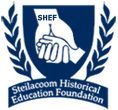 O’Grady Family Scholarship -- $750Allen Realtors Scholarship -- $500, renewable for 2 yearsSam Courts Scholarship -- $5000 each year for 2 years